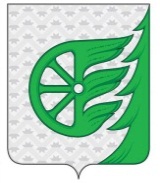 СОВЕТ ДЕПУТАТОВ ГОРОДСКОГО ОКРУГА ГОРОД ШАХУНЬЯНИЖЕГОРОДСКОЙ ОБЛАСТИР Е Ш Е Н И Е  от 28 февраля 2021 года                                                                                                       №74-7«О назначении уполномоченного лица при государственной регистрацииконтрольно-счетной комиссии городского округа город Шахунья Нижегородской области»В целях реализации Федерального закона от 07.02.2011 № 6-ФЗ «Об общих принципах организации и деятельности контрольно-счетных органов субъектов Российской Федерации и муниципальных образований», Федерального закона от 06.10.2003 № 131-ФЗ «Об общих принципах организации местного самоуправления в Российской Федерации»; на основании Устава городского округа город Шахунья Нижегородской области, Совет депутатов городского округа город Шахунья Нижегородской области решил:    1. Председателю контрольно-счетной комиссии Совета депутатов городского округа город Шахунья Нижегородской области Кузнецовой Татьяне Васильевне выступить уполномоченным лицом при государственной регистрации контрольно-счетной комиссии городского округа город Шахунья Нижегородской области.    2. Настоящее решение вступает в силу со дня его принятия.  Глава местного самоуправлениягородского округа город ШахуньяНижегородской области		 				                          Р.В. Кошелев
